a.s._________campi obbligatori[nel caso di alunni provenienti da altri sistemi scolastici eliminare la tabella e riportare i dati nello spazio Note][eliminare i riquadri che non interessano]___________________________________________________________________________________________Diagnosi o altra documentazione clinica	Diagnosi ………………………………………………………………………………………………………	Altra documentazione clinica (specificare) ……………………………………………………………………rilasciata da:	Servizio Sanitario: …………………………………………………………………………	Struttura privata: ……………………………………………………………………………Redatta da: ………………………………………………………..in data ___ /___ / ____Note/ulteriori informazioni:	……………………………………………………………………………………	……………………………………………………………………………………___________________________________________________________________________________________Segnalazione dei Servizi Sociali	Denominazione del servizio …………………………………………………………………Documento redatto da: ……………………………………………in data ___ /___ / ____Note/ulteriori informazioni:	……………………………………………………………………………………	……………………………………………………………………………………___________________________________________________________________________________________Segnalazione da parte della famiglia	Prot. n. ___________     del  ___ /___ / ____Note/ulteriori informazioni:	……………………………………………………………………………………	……………………………………………………………………………………___________________________________________________________________________________________Segnalazione del Consiglio di classe/Team docenti	Verbale n. ___________     del  ___ /___ / ____Note/ulteriori informazioni:	……………………………………………………………………………………	……………………………………………………………………………………___________________________________________________________________________________________Informazioni specifiche desunte da[eliminare le voci che non interessano]:	diagnosi o altra documentazione clinica	documento di segnalazione da parte dei Servizi sociali	documento di segnalazione da parte da parte della famiglia	altro (specificare): ………………………………………………………………………………………………[sintetizzare gli elementi che hanno una effettiva ricaduta sulle possibili scelte didattiche del PDP]………………………………………………………………………………………………………………………….………………………………………………………………………………………………………………………….Informazioni specifiche desunte da:osservazioni e/o misurazioni sistematiche effettuate dai docenti nel contesto scuola/classeStrumenti utilizzati per la osservazione/descrizione dell’alunno:……………………………………………….Test, prove somministrate:………………………………………………………………………………………….Risultati:[sintetizzare gli elementi che hanno una effettiva ricaduta sulle possibili scelte didattiche del PDP]………………………………………………………………………………………………………………………….………………………………………………………………………………………………………………………….Tipologia del Bisogno Educativo Speciale individuato	Disturbi Evolutivi Specifici:[specificare] ………………………………………………………………………	Svantaggio socioeconomico, linguistico culturale:[specificare]………………………………………………	Altro [specificare]: ………………………………………………………………………………………………Considerazioni Pedagogico-didattiche che determinano l’individuazione formale del bisogno …………………………………………………………………………………………………………………………………………………………………………………………………………………………………………………….Discipline preferite: ……………………………………………………………………………………………………Discipline in cui riesce/si sente capace:  ………………………………………………………………………………Attività preferite: ………………………………………………………………………………………………………Attività in cui riesce:  ………………………………………………………………………………………………….Desideri e/o richieste/bisogni espressi:   ………………………………………………………………………………Hobbies, interessi/passioni, attività extrascolastiche: …………………………………………………………………Altro:  ………………………………………………………………………………………………………………….In relazione ai Bisogni Educativi Speciali rilevati sarà messo in atto un intervento personalizzato finalizzato a(1):[eliminare le voci che non interessano]	Acquisizione di atteggiamenti pro sociali e apprendimento di comportamenti corretti	Sviluppo e potenziamento degli aspetti motivazionali, dell’autostima e dell’autoefficacia	Sviluppo e potenziamento dell’autonomia di studio e dei processi di metacognizione	Acquisizione di competenze compensative	Alfabetizzazione in lingua italiana	Consolidamento apprendimento della lingua italiana	Altro (specificare)  _______________________________	Raggiungimento di livelli minimi disciplinari per le materie/ aree di insegnamento (2)…………………………_______________________________________________________________________________________________________________________________(1)	Nel caso in cui l’intervento sia finalizzato a più di uno degli aspetti indicati, compilare la sez. A per ognuno di essi.(2)	Nel caso in cui l’intervento sia finalizzato al “Raggiungimento di livelli minimi disciplinari”, compilare la sez. Bperogni materia/area di insegnamento coinvolta____________________________________________________________________________________________sottosezione A•	………………………………•	………………………………•	………………………………•	………………………………•	………………………………•	………………………………________________________________________________________________________________________________________________________________________________________________________________________sottosezione B	MATERIA/AREA DI INSEGNAMENTO……………………………………•	………………………………•	………………………………•	………………………………•	………………………………•	………………………………•	………………………………•	………………………………•	………………………………•	………………………………•	………………………………* N.B.	In caso di esame di stato, nella riunione preliminare per l’esame conclusivo del primo ciclo e nel documento del 15 maggioper il secondo ciclo, il Consiglio di Classe dovrà indicare le eventuali misurecompensative e dispensative, le modalità di verifica, i criteri e le forme di valutazione adottati.____________________________________________________________________________________________La famiglia si impegna a-	………………………………-	………………………………Lo studente si impegna a:[solo per la sc. Sec. II°]-	………………………………-	………………………………L’intervento sarà attuato:	per l’intero anno scolastico	per il periodo che va dal _______ al _______al termine del quale sarà valutato il processo didattico di personalizzazioneIl Team docenti/Consiglio di classe______________________________________________________________________________________________________autorizzazione al trattamento di dati sensibiliSi autorizza il trattamento dei dati personali riportati nel presente documento “Piano Didattico Personalizzato”, ritenuti sensibili ai sensi del D.Lgs. 196/2003 “Codice in materia di protezione dei dati personali”, solo ed esclusivamente per gli adempimenti Istituzionali previsti dalla Normativa sui Bisogni Educativi Speciali (Direttiva Ministeriale 27/12/2012, Circolare Ministeriale n. 8 del 06/03/2013 e Nota Ministeriale n. 2563 del 22/11/2013).Liceo Scientifico “Giovanni Spano”Via Monte Grappa, 2i  -  07100 SASSARITel. 079 217517- 294754 -  Fax 079 2111412e-mail: ssps040001@istruzione.it;liceo.spano@tiscali.itposta certificata: ssps040001@pec.istruzione.it; codice fiscale: 80004570901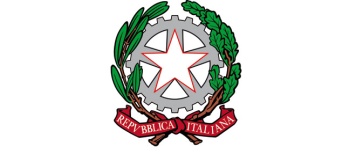 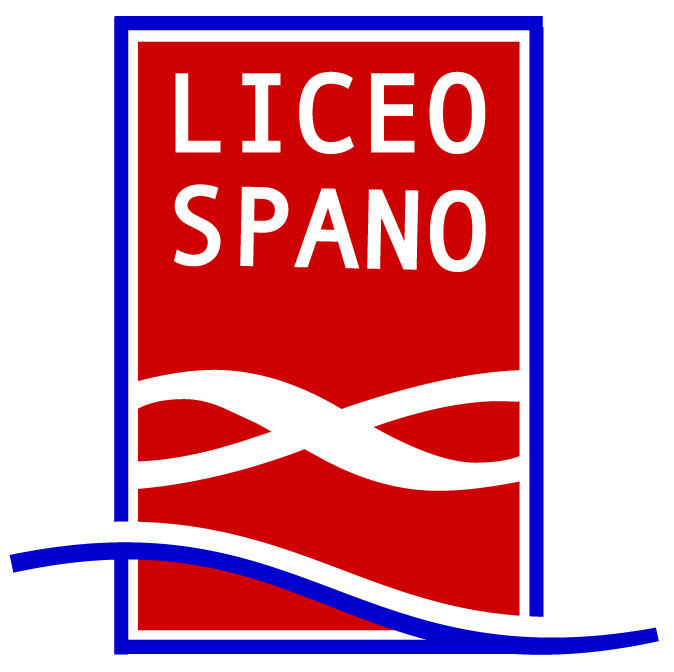 Web - http://www.liceospano.edu.itPIANO DIDATTICO PERSONALIZZATOai sensi della Direttiva Ministeriale 27/12/2012 “Strumenti d’intervento per alunni con Bisogni Educativi Speciali e organizzazione territoriale per l’inclusione scolastica” e della Circolare Ministeriale n. 8 del 06/03/2013 “Indicazioni operative”[Cognome e Nome dell’alunno/a]Classe e sez. – IndirizzoSezione 1 - DATI E INFORMAZIONI GENERALIrelativi all’aLUNNO/aDATI ANAGRAFICI e RECAPITI	Cognome e nome………………………………………………………………Luogo e data di nascita………………………………………………………………Sesso………………………………………………………………Nazionalità………………………………………………………………Residenza………………………………………………………………Indirizzo E-mail………………………………………………………………Telefono/Cellulare………………………………………………………………DATI SULLAFAMIGLIA	 (nei limiti discrezionali consentiti)grado di parentelaCognome e Nomeluogoedata di nascitatitolo di studioprofessionepresente nel nucleo? SI    NO SI    NOVi sono altri conviventi? SI    NO[Se SI, specificare] ……………………………………………………L’alunno vive in famiglia? SI    NO[Se NO, specificare] ………………………………………………….Ulteriori dati rilevanti SI    NO[Se SI, specificare (ad es.: separazione genitori, affido parziale o totale, adozione, etc.)] ……………………………………………….Note/ulteriori informazioni:………………………………………………………………………………………………………………………………………………………………………………relativi all’alunno/a nel contesto scolasticoScolarità pregressaordine di scuolacomune e denominazione dell’Istitutopercorso scolasticopercorso scolasticopercorso scolasticopercorso scolasticoInfanzia regolare (3 anni) irregolare,__anniPrimaria regolare (5 anni) irregolare,__anniSec. I gr. regolare (3 anni) irregolare,__anniSec. II gr. (biennio) regolare (2 anni) irregolare,__anniNote/ulteriori informazioni:…………………………………………………………………………………………………………………………………………………………………………ANNO SCOLASTICO IN CORSO	Classe e sezione:………………………………………………Indirizzo: ………………………………Ripete l’annoRipete l’anno SI    NO SI    NO SI    NOFrequenza regolareFrequenza regolare SI    NO[Se NO, specificare] ………………………………………………………[Se NO, specificare] ………………………………………………………Note/ulteriori informazioni:…………………………………………………………………………………………………………………………………………………………………………TEAM DOCENTI / CONSIGLIO DI CLASSE	Cognome e Nomeambito di competenzaambito di competenzacontinuitàn° anni SI    NO SI    NO SI    NO SI    NO SI    NONome del docente coordinatore del Team docenti/Consiglio di classe:Nome del docente coordinatore del Team docenti/Consiglio di classe:…………………………………………...…………………………………………...…………………………………………...COLLABORAZIONIScuola-Servizi sanitari…………………………………………………………………………………….Scuola-Servizi sociali…………………………………………………………………………………….Scuola-Famiglia…………………………………………………………………………………….Eventuali altre collaborazioni…………………………………………………………………………………….Sezione 2 - ANALISI DEI BISOGNI E DELLE RISORSE PERSONALI E AMBIENTALIANALISI DEI BISOGNIDOCUMENTAZIONE	EVENTUALI INTERVENTI RIABILITATIVIPREGRESSI SI    NO[Se SI, specificare tipologia] ………………………………………………IN CORSO SI    NO[Se SI, specificare tipologia, sede dell’intervento, ore settimanali, nominativo operatore] ………………………………………………Note/ulteriori informazioni:………………………………………………………………………………………………………………………………………………………………………………DESCRIZIONE DELLE ABILITÀ E DEI COMPORTAMENTI	INDIVIDUAZIONE DEL BISOGNO EDUCATIVO SPECIALE	rISORSEPUNTI DI FORZA E RISORSE INDIVIDUALI	PUNTI DI FORZA E CRITICITÀ DEL GRUPPO CLASSE	………………………………………………………………………………………………………………………………………………………………………………………………………………………………………………RISORSE DELLA SCUOLA	………………………………………………………………………………………………………………………………………………………………………………………………………………………………………………Sezione 3-PIANO DIDATTICO-EDUCATIVOFINALITÀ DELL’INTERVENTO PERSONALIZZATO	BISOGNI DIDATTICI E/O EDUCATIVI	INTERVENTI E MODALITÀ[strategie e metodologie didattiche inclusive]	………………………………………………………………………………………………………………………………………………………………………………………………………………………………………………MISURE/STRUMENTI COMPENSATIVI[eventuali]MISURE DISPENSATIVE[eventuali]CRITERI E FORME DI VALUTAZIONE	………………………………………………………………………………………………………………………………………………………………………………………………………………………………………………OBIETTIVI PERSONALIZZATI	LIVELLI MINIMI ATTESI	INTERVENTI E MODALITÀ[strategie e metodologie didattiche inclusive]	………………………………………………………………………………………………………………………………………………………………………………………………………………………………………………MISURE/STRUMENTI COMPENSATIVI[eventuali] *	MISURE DISPENSATIVE [eventuali]*	VERIFICHE [tipologia e modalità di somministrazione]*	CRITERI E FORME DI VALUTAZIONE*	………………………………………………………………………………………………………………………………………………………………………………………………………………………………………………IMPEGNI DELLA FAMIGLIA[solo se questa sezioneassume significato di patto con la famiglia]	il piano didattico personalizzato è stato formalizzato nella seduta del __ / __ / ____	Ambito di competenzaCognome e NomeFirmaIl Dirigente Scolastico………………………………………..Il/I genitore/i………………………………………..………………………………………..Lo studente[solo per la scuolasec. II°]………………………………………..Il/I genitore/i………………………………………..………………………………………..